info-doc 2019-2020 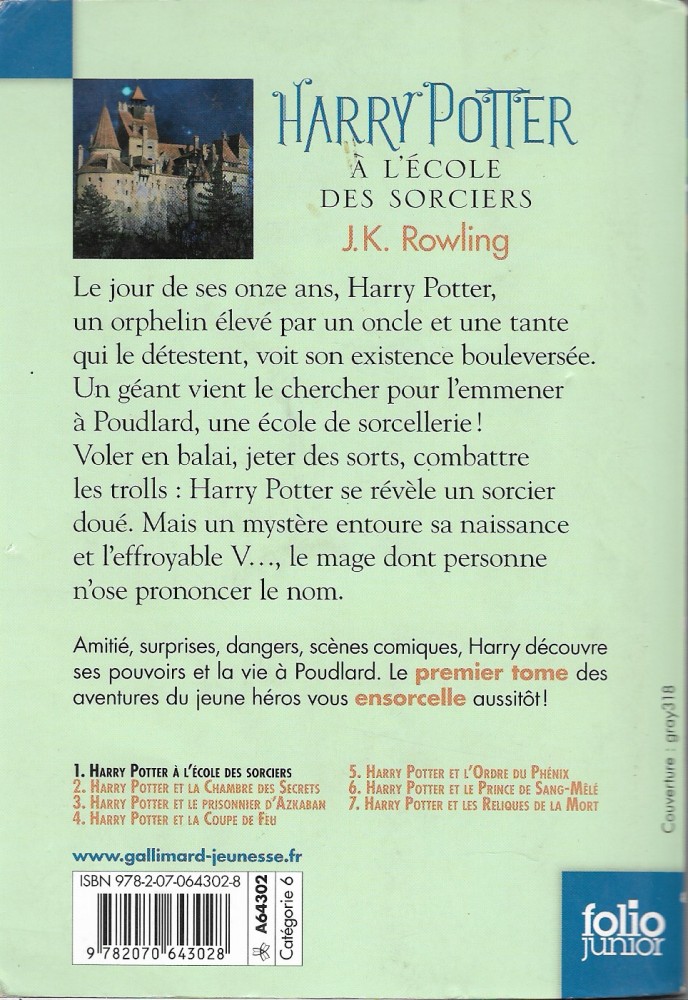 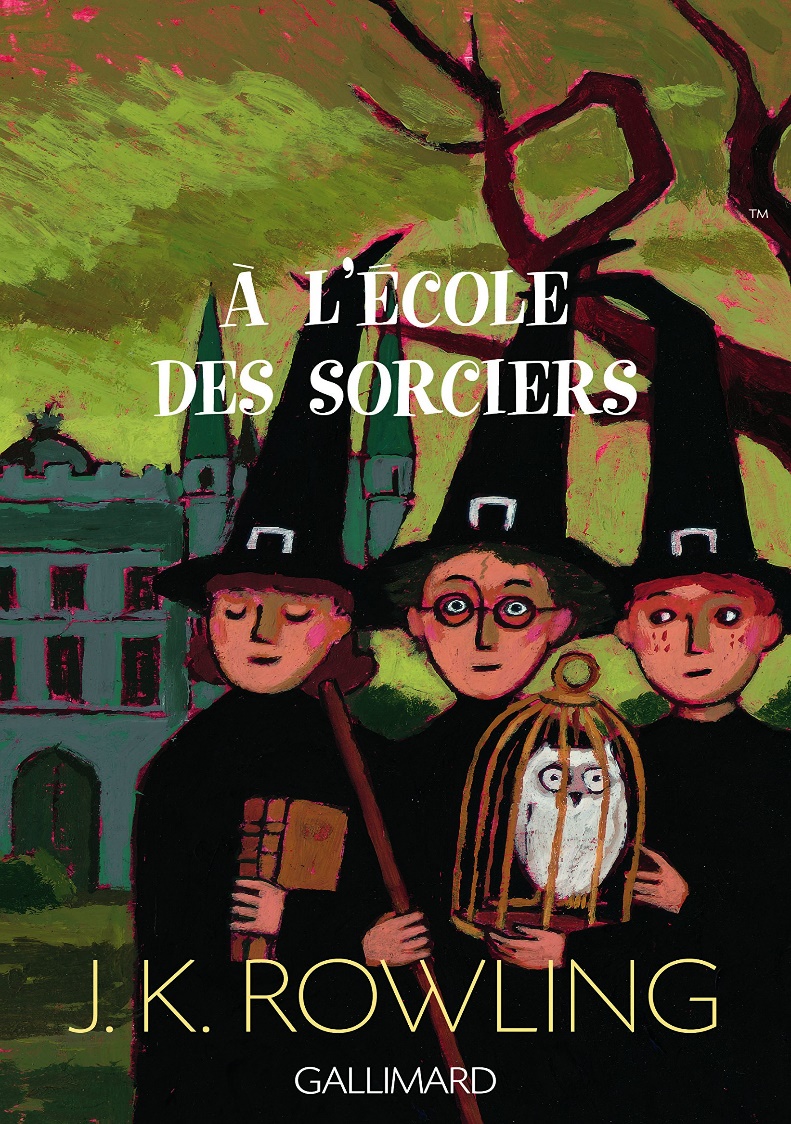 